Algemeen beeld van de schoolAlgemeen beeld van de schoolAlgemeen beeld van de schoolMavo-havo DaltonschoolMavo: 4 leerjaren (1MH: 4 groepen, 2MH: 5 groepen, 3M: 4 groepen, 4M: 4 groepen)Havo: 5 leerjaren (1HV: 3 groepen, 2HV: 4 groepen, 3H: 5 groepen, 4H: 6 groepen, 5H: 6 groepen)Aan elke groep (of leerling groep) is een mentor gekoppeld. De mentor is het eerste aanspreekpunt voor ouders.Elk leerjaar heeft een teamleider.We werken in 4 periodes en na elke periode een rapport.In ons leerlingvolgsysteem magister zetten we alle relevante informatie van de leerlingen.We hebben drie zoco’s in huis verdeeld over de 3 bouwen Mavo-havo DaltonschoolMavo: 4 leerjaren (1MH: 4 groepen, 2MH: 5 groepen, 3M: 4 groepen, 4M: 4 groepen)Havo: 5 leerjaren (1HV: 3 groepen, 2HV: 4 groepen, 3H: 5 groepen, 4H: 6 groepen, 5H: 6 groepen)Aan elke groep (of leerling groep) is een mentor gekoppeld. De mentor is het eerste aanspreekpunt voor ouders.Elk leerjaar heeft een teamleider.We werken in 4 periodes en na elke periode een rapport.In ons leerlingvolgsysteem magister zetten we alle relevante informatie van de leerlingen.We hebben drie zoco’s in huis verdeeld over de 3 bouwen Mavo-havo DaltonschoolMavo: 4 leerjaren (1MH: 4 groepen, 2MH: 5 groepen, 3M: 4 groepen, 4M: 4 groepen)Havo: 5 leerjaren (1HV: 3 groepen, 2HV: 4 groepen, 3H: 5 groepen, 4H: 6 groepen, 5H: 6 groepen)Aan elke groep (of leerling groep) is een mentor gekoppeld. De mentor is het eerste aanspreekpunt voor ouders.Elk leerjaar heeft een teamleider.We werken in 4 periodes en na elke periode een rapport.In ons leerlingvolgsysteem magister zetten we alle relevante informatie van de leerlingen.We hebben drie zoco’s in huis verdeeld over de 3 bouwen DoelgroepLeerlingen tussen de 11 en 18 jaar met een mavo of havo adviesLeerlingen tussen de 11 en 18 jaar met een mavo of havo adviesUitstroombestemmingMBO en/of HBOMBO en/of HBOOnderwijsbehoeften(basisondersteuning)Sociaal-emotionele ondersteuningDe mentor als contact- en schakelpunt Faalangstreductietraining in de onderbouwOK-coach op locatieWeerbaarheidstraining (groepsarrangement)CounselorOnderwijsbehoeften(basisondersteuning)Onderwijskundige ondersteuningExtra Nederlands voor NT2 leerlingenDyslectie-coachDaltonuren (ook gelabelde)Studielessen van de mentor in klas 1 en 2Daltonscholing voor docentenDecaan in het kader van studie- en beroepskeuze Extra ondersteuningInzet middelen zoco(bedrag per leerling vh samenwerkingsverband)3 zorgcoördinatoren met resp. 300+300+450 uur inclusief extra uren swvExtra ondersteuningSchool-arrangementen(ingezet gedurende de afgelopen jaren, effecten, borging)# Studiekring (2016-2017 en 2017-2018) De borging bestaat uit gelabelde daltonuren in de onderbouw van 4 collega’s die extra studievaardigheden aanbieden.De effecten: meerdere leerlingen uit de onderbouw hebben baat gehad (hebben nu baat) bij deze extra ondersteuning.   # Indus (2017-2018 en 2018-2019) De borging bestaat uit diverse workshops verplicht voor mentoren en vrijwillig voor andere docenten.De effecten: meerdere leerlingen uit alle leerjaren hebben of krijgen de hulp die ze nodig hebben. Docenten krijgen handvatten.Deskundigheidsbevordering(op het gebied van de extra ondersteuning)Workshops van Indus (borging schoolarrangement) voor alle mentorenBorging expertise studievaardigheden via Studiekring (4 collega’s)Opleiding van de zoco’sDiverse studiedagen voor de zoco’sWorkshops van Indus (borging schoolarrangement) voor alle mentorenBorging expertise studievaardigheden via Studiekring (4 collega’s)Opleiding van de zoco’sDiverse studiedagen voor de zoco’sSpecifieke voorzieningen en leermiddelenLaptops voor leerlingen met handschriftproblematiek tijdens toetsweekFaciliteitenkaarten voor de leerlingen met extra zorg (denk aan: recht op extra tijd bij een toets of gebruik van oordoppen, etc.)Laptops voor leerlingen met handschriftproblematiek tijdens toetsweekFaciliteitenkaarten voor de leerlingen met extra zorg (denk aan: recht op extra tijd bij een toets of gebruik van oordoppen, etc.)Samenwerking (met zorgpartners, andere scholen, het SWV)Meerdere externe hulpverlenersSamenwerking zoco’s SDLSWVJeugdteamsSWTMeerdere externe hulpverlenersSamenwerking zoco’s SDLSWVJeugdteamsSWTAmbities en ontwikkelpunten (onderwijskundig, sociaal-emotionele ondersteuning)DyscalculieMeer groepsarrangementen Meer kennis en tools qua zorg bij mentoren en docentenNT2 problematiek : vinden van geschikte docenten en tools Ontwikkelen van protocollen en in werking zetten (ziekmelding, schoolarts, leerplicht, etc)Opleiding zoco’sDoorlopende leerlijn studievaardighedenDyscalculieMeer groepsarrangementen Meer kennis en tools qua zorg bij mentoren en docentenNT2 problematiek : vinden van geschikte docenten en tools Ontwikkelen van protocollen en in werking zetten (ziekmelding, schoolarts, leerplicht, etc)Opleiding zoco’sDoorlopende leerlijn studievaardigheden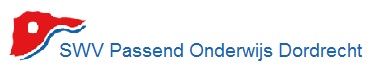 